طريقة استعمال المكتبة الرقمية الخاصة بديوان المطبوعات الجامعيةالدخول لموقع المكتبة عبر الرابط : http://www.iqraa.opu.dz/iqraa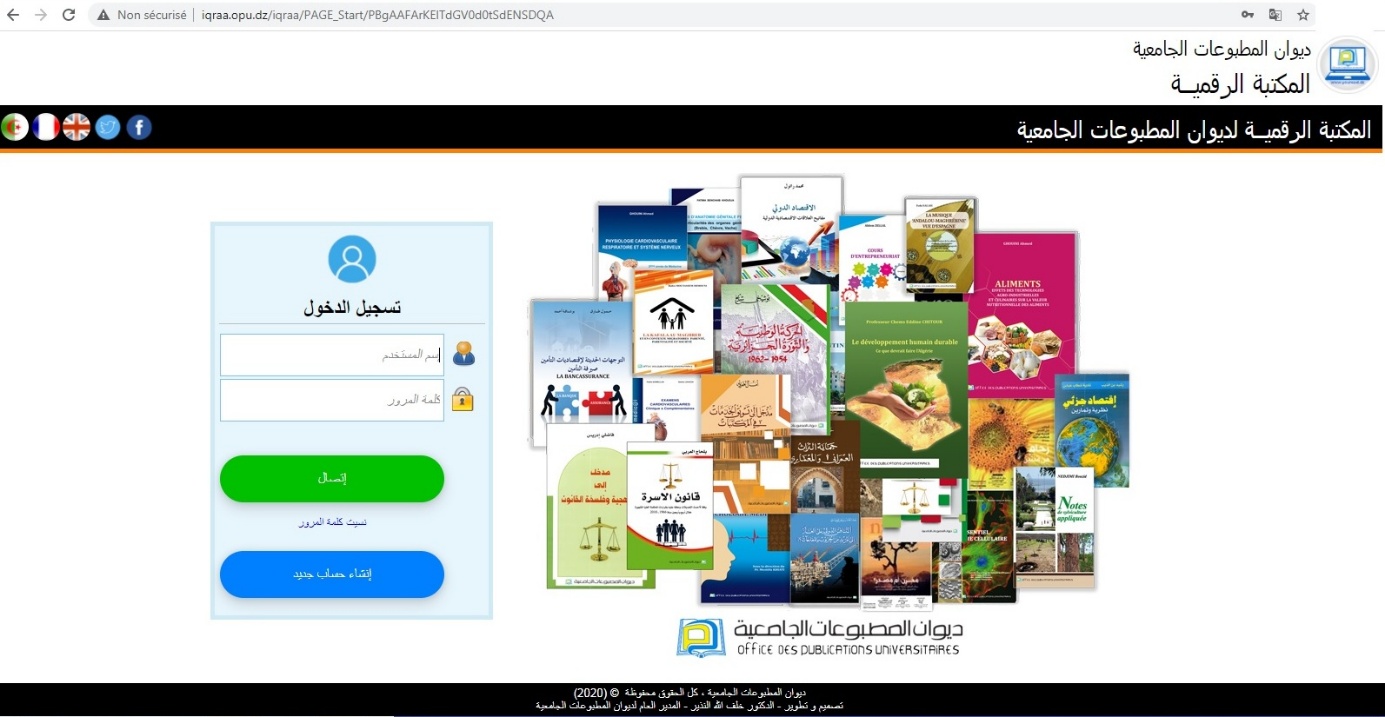 اختر انشاء حساب جديد.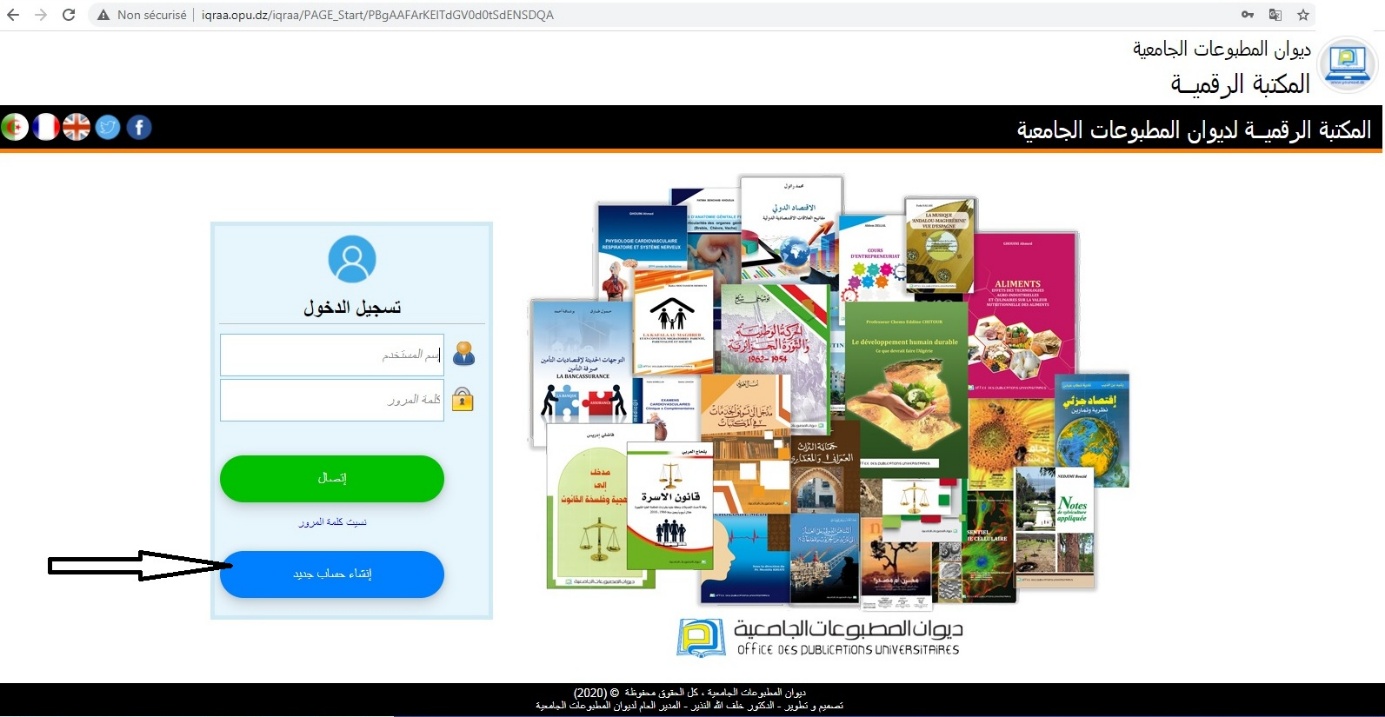 ستظهر  لكم صفحة الترحيب في المكتبة الرقمية، قم بالضغط على التالي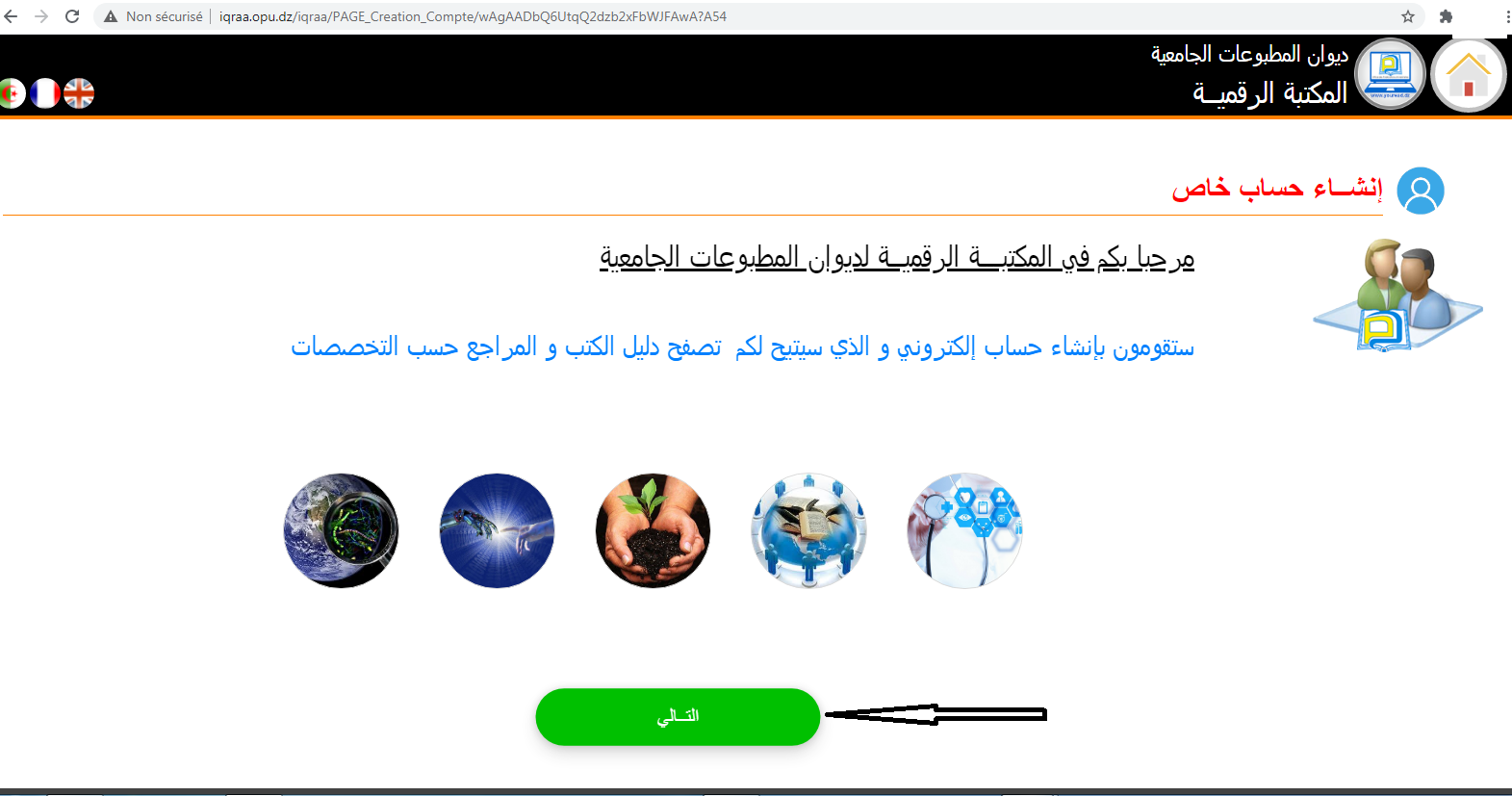 قم بملا نموذج التسجيل مع التأكد من صحة البريد الالكتروني وعدم نسيانه، لانه يستخدم في الدخول للمكتبة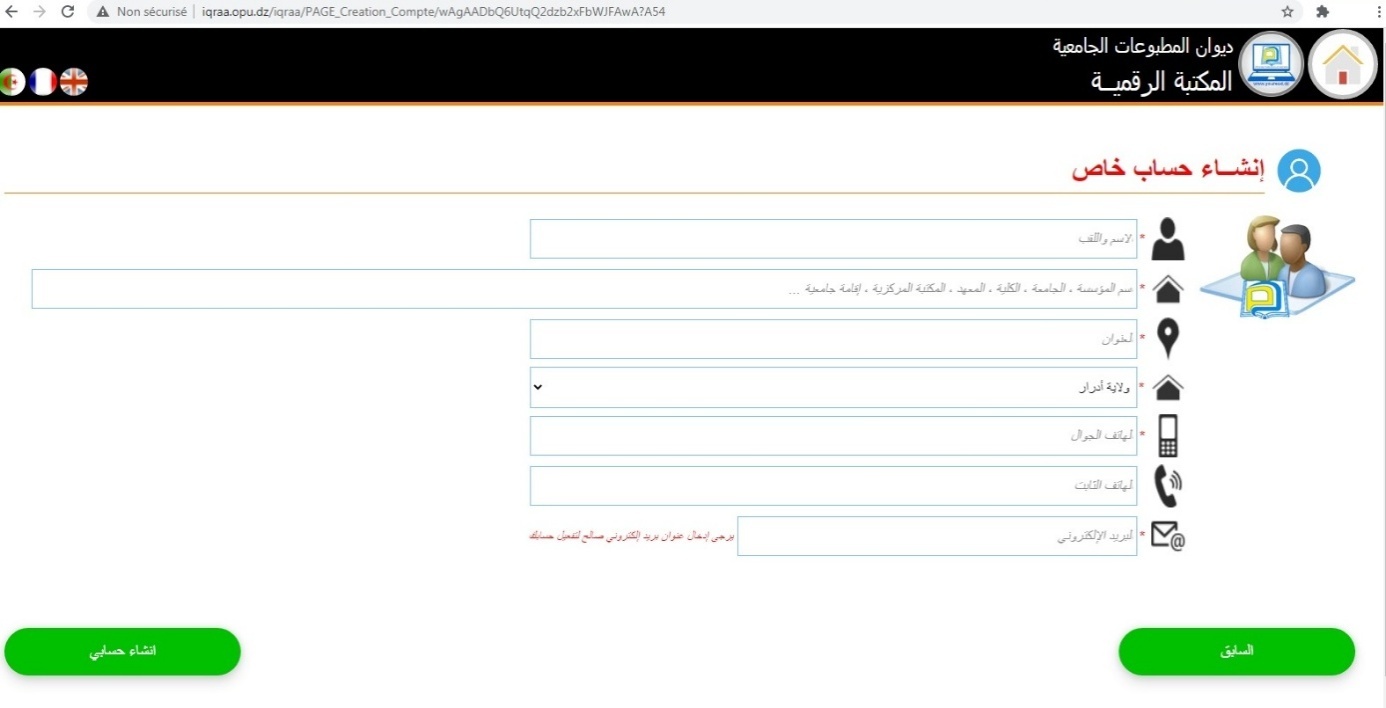 بعد ملا نموذج التسجيل اضغط فوق انشاء حسابي.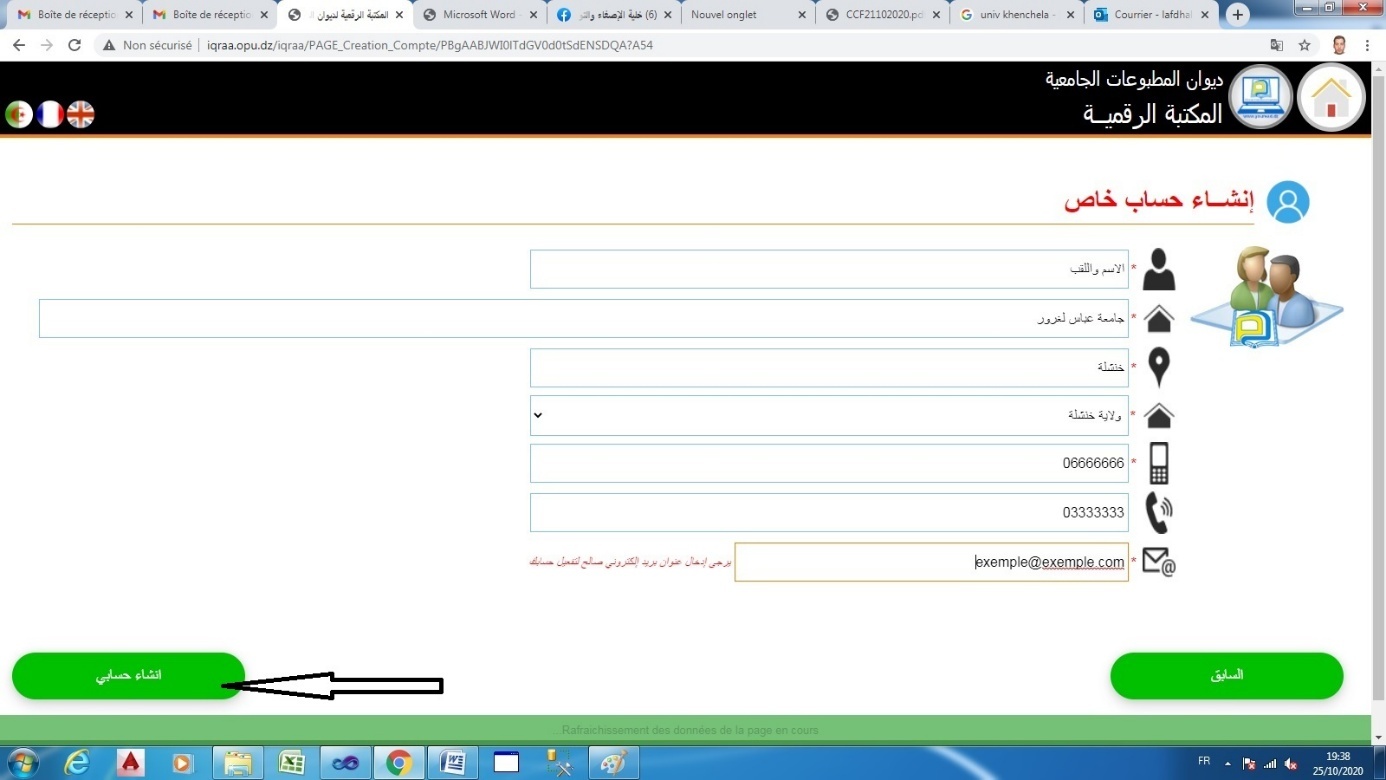 سيتم انشاء حسابكم وتظهر نافذة التاكيد مع كلمة المرور الخاصة بالمكتبة.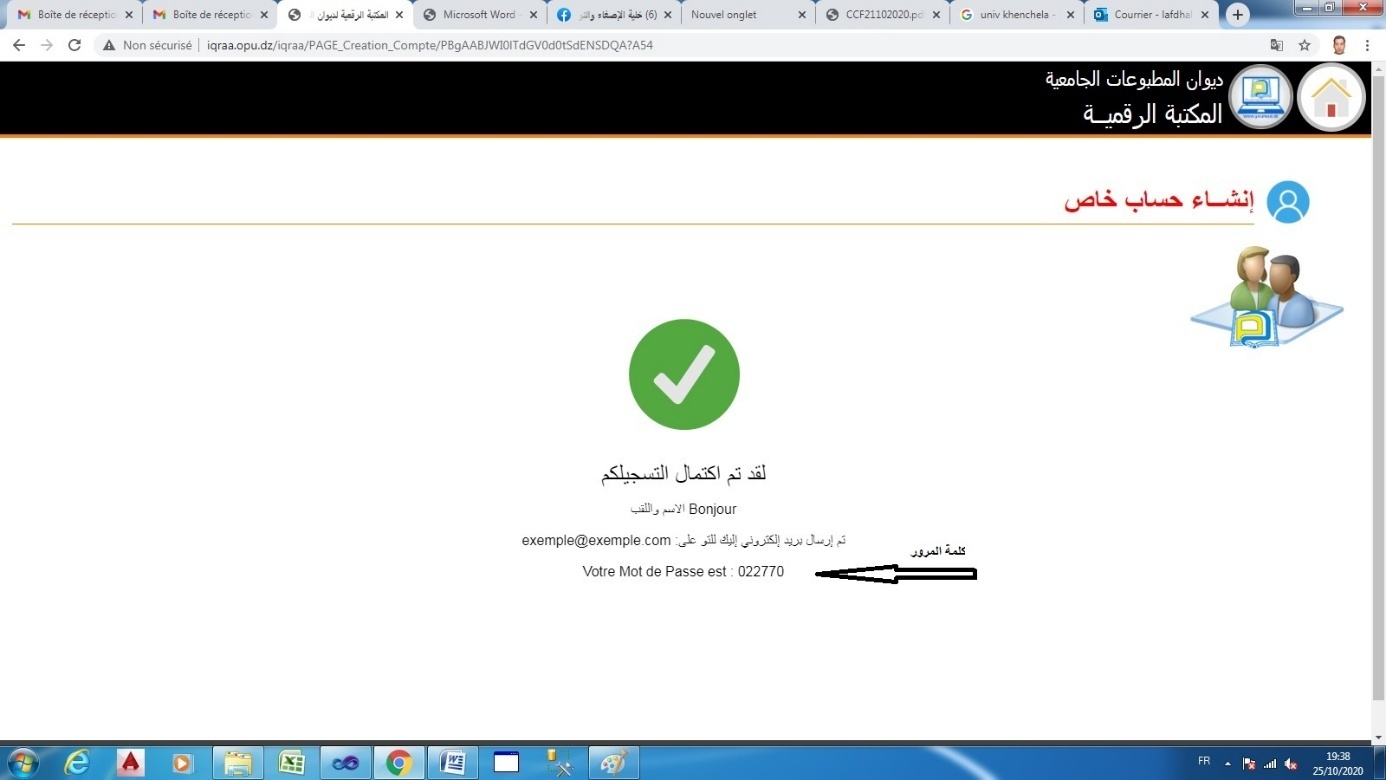 يمكنك الأن الدخول إلى المكتبة الرقمية http://www.iqraa.opu.dz/iqraa وهذا باستخدام البريد الالكتروني وكلمة المرور ثم الضغط على اتصال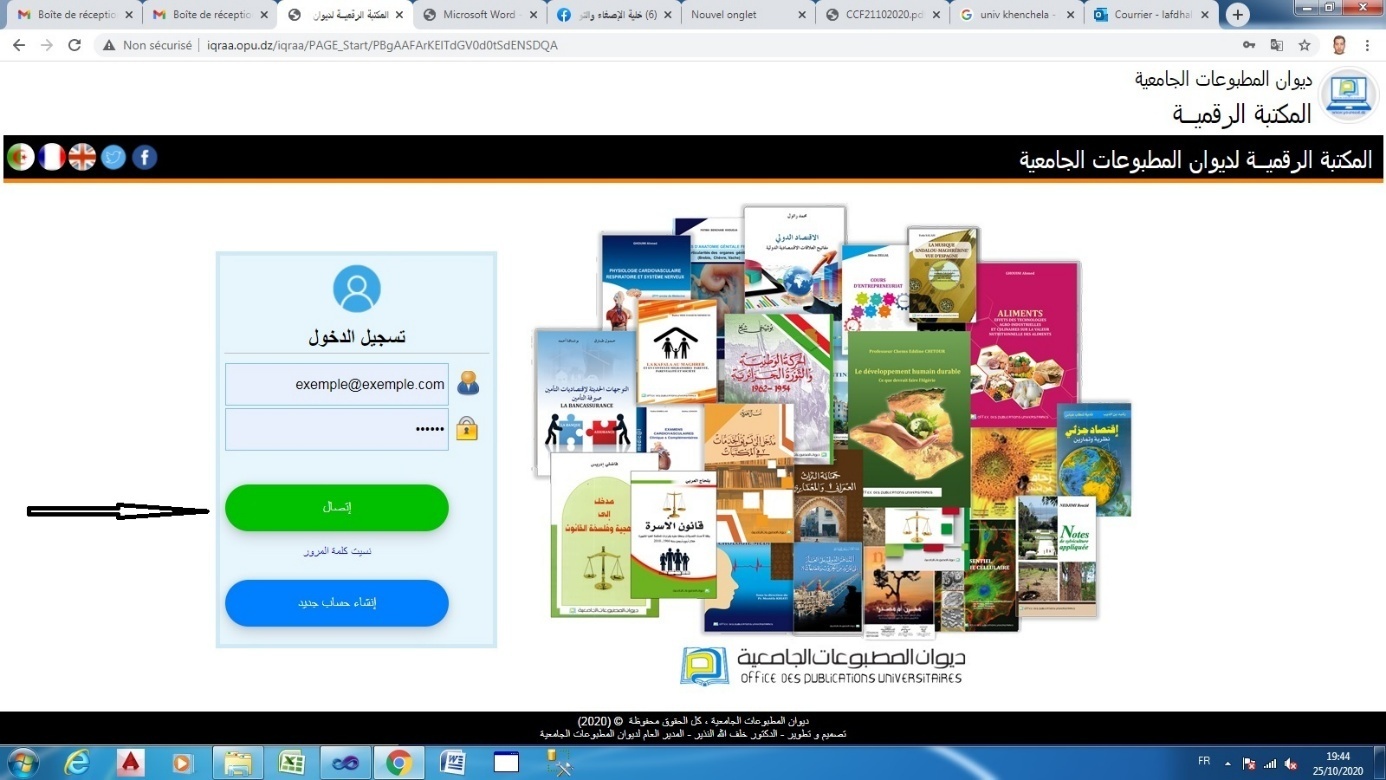 يجب عليك الاتصال بالمكتبة المركزية أو مكتبة الكلية الخاصة بك لتفعيل الحساب. بعد عملية التفعيل يمكنك الاستفادة من خدمات المكتبة الرقمية لديوان المطبوعات الجامعية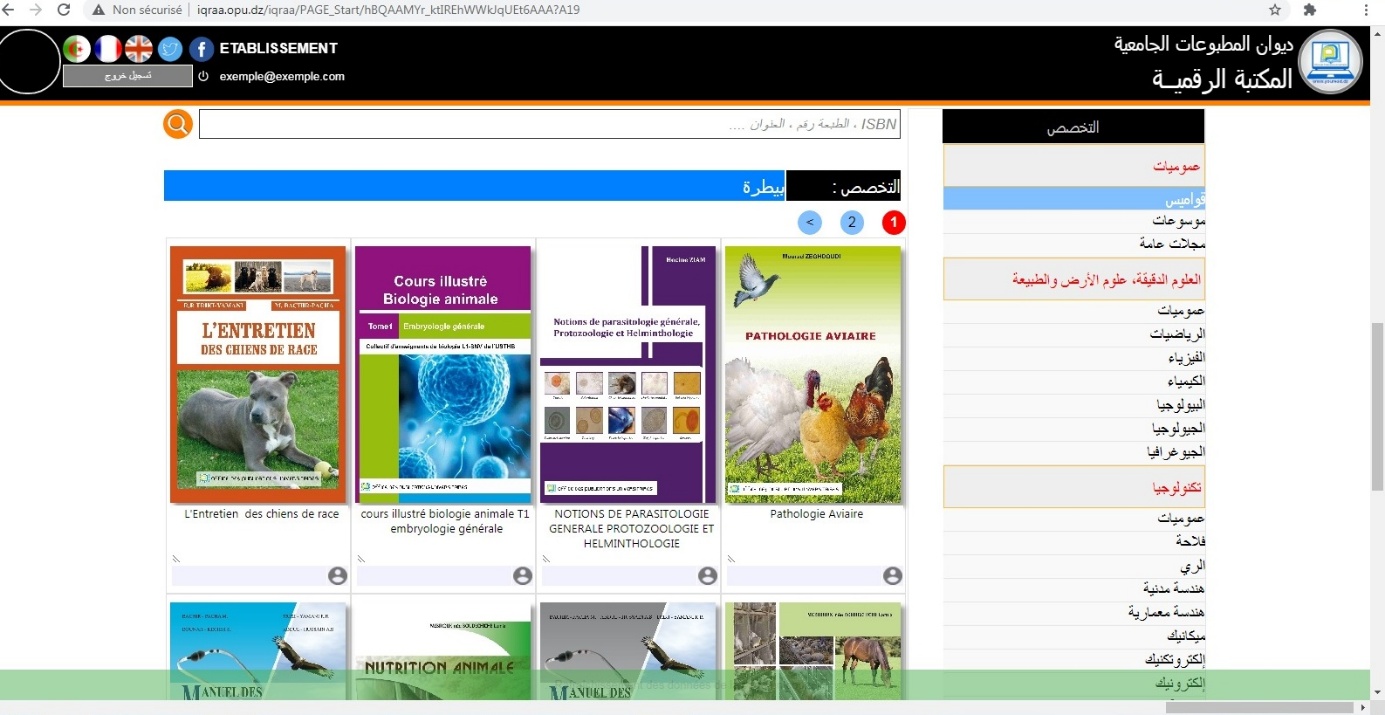 